ПРОФСТАНДАРТ ПЕДАГОГА ДОООрлова Т.Э., методист МДОУ – детский сад № 48 «Ласточка»«В деле обучения и воспитания, во всем школьном деле ничего нельзя улучшить, минуя голову учителя» (К.Д. Ушинский). Педагог – ключевая фигура в образовании подрастающего поколения. В стремительно меняющемся открытом мире главным профессиональным качеством, которое педагог должен постоянно демонстрировать своим воспитанникам, становится умение учиться. Готовность к переменам, мобильность, способность к нестандартным трудовым действиям, ответственность и самостоятельность в принятии решений – все эти характеристики деятельности успешного профессионала в полной мере относятся и к педагогу. Обретение этих ценных качеств невозможно без расширения пространства педагогического творчества. Труд педагога должен быть избавлен от мелочной регламентации, освобожден от тотального контроля.Профессиональный стандарт педагога, по мнению его авторов,  должен прийти на смену морально устаревшим документам, до сих пор регламентировавшим деятельность педагога, и призван, прежде всего, раскрепостить педагога, дать новый импульс его развитию.Профессиональный стандарт Педагог существенно отличается от квалификационного справочника, поскольку содержит более подробную информацию. Он отражает политику государственного регулирования вопросов качества образования. Стандартизация была введена для того, чтобы воспитанием и обучением детей занимались настоящие профессионалы. На данный момент государственные требования к квалификации, умениям и знаниям педагогов регулируют два документа: ФГОС, который был утвержден Минобрнауки РФ и Профстандарт, утвержденный Минтруда РФ. Важно помнить, что, несмотря на схожесть документов, ФГОС регламентирует работу учреждений сферы образования, а профстандарты  - конкретизируют кадровую работу в них и касаются определенной категории сотрудников.Оба эти документа были представлены в 2013 году, но профессиональному стандарту педагога дошкольного образования потребовалось несколько лет и  неоднократного дорабатывания документа (5 августа 2016г. были внесены изменения в профстандарт воспитателя - в новой редакции скорректированы требования к образованию и обучению педагогов ДОУ; потом был перенос введения Профстандарта  с 1 января 2017 на 1 сентября 2019). Татьяна ВОЛОСОВЕЦ (директор Института изучения детства, семьи и воспитания Российской академии образования, к. п. н., профессор) делала прогноз на апробацию Профстандарта в 2020 году. Но, скорее всего, эпидемиологическая обстановка и ковидные ограничения не позволили этим планам реализоваться. «Довольно сложно стандартизировать творческую сторону профессии воспитателя в детском саду», - так эксперты объясняют постоянный пересмотр этого документа. Возможно ли подвести к каким-либо стандартам педагогическую миссию? Вопрос спорный. Поэтому профстандарт воспитателя дошкольного учреждения и по сей день вызывает горячие споры и повышенный интерес в профессиональном сообществе.Любопытно, что параллельно с ним велась работы над профстандартом для младших воспитателей детского сада (помощников воспитателя), но его так и не приняли. Московский городской психолого-педагогический университет выступил разработчиком действующего профстандарта воспитателя, который является частью документа, регулирующего требования к работникам сферы образования от дошкольного до среднего звена.Что мы можем наблюдать в данный момент, в 2022 году?... Паспорта ПРОЕКТОВ!Профессионального стандарта «Педагог (педагогическая деятельность в сфере начального общего, основного общего, среднего общего образования) (учитель)». Профессионального стандарта «Педагог дошкольного образования» (педагогическая деятельность в сфере дошкольного образования и ее организационно-методическое обеспечение)Дата создания: 31 января 2022 г.Разработчик: Минтруд РоссииНа данном этапе проводятся общественные обсуждения в отношении текста проекта нормативного правового акта и независимая антикоррупционная экспертиза.С 1 сентября 2022 года вступит в силу новый профессиональный стандарт для учителей!Прежний профессиональный стандарт "Педагог", принятый в 2013- году, признан утратившим силу. Уже с 1 сентября 2022 года учителя начнут работать по новому стандарту в соответствии с Приказом Министерства труда и социальной защиты РФ.Если, предыдущий документ был нацелен на педагогов дошкольного, начального, основного, среднего общего образования, то есть касался и воспитателей, и учителей, то новый стандарт, который будет действовать с 1 сентября 2022 до 1 сентября 2028 г., предназначен только для школьных учителей.В пояснительной записке к документу обозначены причины необходимости нового профстандарта:изменения, ранее внесенные в ФЗ "Об образовании", а именно допуск студентов педагогических вузов к работе в школе и внедрение типовых учебных программ;утвержденные в 2021 году новые наименования квалификаций и требования к ним;несоответствие прежнего стандарта федеральному проекту «Кадры для цифровой экономики» нацпрограммы «Цифровая экономика РФ».ПРОФЕССИОНАЛЬНЫЙ СТАНДАРТПедагог дошкольного образованияВ новом Профстандарте определена основная цель вида профессиональной деятельности: «Осуществление педагогической деятельности по образовательным программам дошкольного образования и организационно-методическое обеспечение их реализации».Педагогов дошкольного образования разделили на две крупные группы:Педагогические работники в дошкольном образованииПреподаватели, работающие с инвалидами или лицами с особыми возможностями здоровья. Новый профстандарт включает в себя пять должностей: воспитатель, музыкальный руководитель, инструктор по физической культуре, старший воспитатель и методист. Общие требования к образованию педагога дошкольного образования по профстандарту.В профессиональном стандарте сформулированы основные условия, при которых человек можете претендовать на работу педагога дошкольного образования:Вариант 1. Наличие высшего или среднего профессионального образования по направлению обучения «Образование и педагогические науки» (профильное педагогическое образование).Вариант 2. Наличие высшего или среднего профессионального образования по любому направлению подготовки и обучение в учреждении дополнительного профессионального образования по данному профилю.Для работающих педагогов предусмотрено регулярное обучение по программам повышения квалификации. ОБЯЗАТЕЛЬНА: программа по оказанию первой помощи детям дошкольного возраста!Особые условия допуска к работе – отсутствие судимостей и заболеваний (по разрешению медицинской комиссии).Требований к опыту работы нет!Профстандарт содержит описание профессиональной деятельности и компетенций педагогов дошкольного образования: знаний и умений, необходимых для выполнения должностных обязанностей. В него включены обобщенные трудовые функции и их характеристики, требования к образованию и обучению.Для каждой должности определены:требования к образованиюобобщенная трудовая функция, трудовые функции, каждая из которых описана через:трудовые действия, необходимые умения и знанияособые условия допуска к работедругие характеристикиДолжности определены в соответствии с ЕКС и номенклатурой должностей педагогических работников (утв. постановлением Правительства от 08.08.2013 № 678). Это сохранит педагогам государственные гарантии и льготы, которые предусмотрены законодательством."Воспитатель.Обобщенная трудовая функция воспитателя: Педагогическая деятельность по реализации образовательных программ дошкольного образования.Трудовые функции воспитателя: Осуществление образовательной деятельности в группе воспитанников по образовательным программам дошкольного образованияФормирование образовательной среды для группы воспитанниковВзаимодействие с педагогами и родителями (законными представителями) воспитанников по вопросам их развитияЧто обозначает каждая функция, ее содержание, подробно описывается в таблице «Характеристика обобщенных трудовых функций». Музыкальный руководитель.Обобщенная трудовая функция музыкального руководителя: Организационно-педагогическое обеспечение музыкального воспитания в организации, осуществляющей образовательную деятельность по образовательным программам дошкольного образования.  Трудовые функции музыкального руководителя: Организация музыкальной деятельности воспитанников в рамках реализации образовательных программ дошкольного образованияМузыкальное сопровождение массовых мероприятий в рамках реализации образовательных программ дошкольного образованияКоординация деятельности педагогов и родителей (законных представителей) по вопросам музыкального воспитанияИнструктор по физ-реОбобщенная трудовая функция инструктора по физической культуре: Организационно-педагогическое обеспечение физического воспитания в организации, осуществляющей образовательную деятельность по образовательным программамдошкольного образования.Трудовые функции  инструктора по физической культуре:Организация двигательной деятельности воспитанников в рамках реализации образовательных программ дошкольного образования.Проведение физкультурно-оздоровительной работы в рамках реализации образовательных программ дошкольного образования.Взаимодействие с родителями (законными представителями) по вопросам физического воспитания дошкольников.Старший воспитатель и методистОбобщенная трудовая функция: Организационно - методическое обеспечение реализации образовательных программ дошкольного образования.Трудовые функции: Методическое обеспечение деятельности педагогов по реализации образовательных программ дошкольного образования.Координация деятельности педагогов по реализации образовательных программ дошкольного образования.Организационно-методическое обеспечение взаимодействия организации, осуществляющей образовательную деятельность по образовательным программам дошкольного образования с семьей и другими социальными институтами.ОТЛИЧИЯ для старшего воспитателя и методиста Требования к образованию и обучению: 	Высшее образование в рамках укрупненных групп направлений подготовки высшего образования «Образование и педагогические науки» либо высшее образование и дополнительное профессиональное образование по направлению профессиональной деятельности в организации, осуществляющей образовательную деятельность, в том числе с получением его после трудоустройства!!! Требования к опыту практической работы:	При наличии квалификации бакалавра - не менее 5 лет. При наличии квалификации магистра работа воспитателем (старшим воспитателем) не менее 3-х лет.Трудовые функции ст. воспитателя, методистаТрудовые действия	Методическое	сопровождение	деятельности	педагогов	попроектированию и реализации образовательных программ дошкольного образования в соответствии ФГОС ДООзнакомление педагогов с актуальными документами, методическими материалами и лучшими практиками по реализации образовательных программ дошкольного образованияОрганизация обсуждений педагогами методических вопросов о реализации требований ФГОС ДО, образовательных программ дошкольного образованияМетодическое сопровождение деятельности педагогов в цифровой образовательной среде в ходе реализации образовательных программ дошкольного образованияОрганизация системы непрерывного педагогического развития педагогов, индивидуальных и групповых форм методической работы с педагогамиПроведение групповых и индивидуальных консультаций, иных форм методической работы по разработке и реализации педагогами образовательных программ дошкольного образования, планов занятий, творческих мероприятийОказание методической помощи педагогам в разработке дидактических материалов для реализации образовательных программ дошкольного образованияМетодическое обеспечение оформления педагогами текущей педагогической документации, в том числе в электронном видеПланирование и ведение методической педагогической документации, в том числе в электронном видеМетодическое обеспечение педагогической деятельности по оценке результатов освоения детьми образовательных программ дошкольного образованияОсуществление защиты персональных данных педагогов, детей и семей воспитанниковМетодическое обеспечение образовательной деятельности педагогов с детьми с ОВЗ, в том числе с детьми-инвалидами в рамках адаптированных образовательных программ дошкольного образованияОрганизация методического сопровождения деятельности организации, осуществляющей образовательную деятельность по образовательным программам дошкольного образованияОбеспечение функционирования внутренней системы оценки качества дошкольного образования в ДОО, участие во внешней оценке качестваРазработка и внедрение оперативных и стратегических форм планирования, включая участие в разработке программы развития образовательной организацииМетодическое сопровождение деятельности педагогов по охране жизни и здоровья детей, обеспечение их безопасности в ходе образовательной деятельности, оказание им первой помощиОсуществление методической помощи в подготовке педагогов к аттестации, развитию профессиональной компетентности педагогов, в том числе молодых специалистов, средствами повышения квалификации, внутрикорпоративного обучения и самообразованияНеобходимые знания Нормативные правовые акты Российской Федерации в области образования, воспитания, защиты прав ребенкаМеры ответственности и способы защиты персональных данных педагогов, детей и семей воспитанниковТребования ФГОС ДО и способы ознакомления с ними педагогических работников	организации,	осуществляющей образовательную деятельность	по	образовательным	программам дошкольного образованияМетоды управления образовательными системамиСпособы методического сопровождения деятельности педагогов по разработке образовательных программ дошкольного образования, планированию образовательной деятельностиФормы и методы проведения групповых и индивидуальных консультаций по разработке педагогами образовательных программ дошкольного образования, планов занятийСпособы оказания методической помощи педагогам в разработке дидактических материалов для занятий, реализации образовательных программ дошкольного образованияПриемы методического обеспечения оформления педагогами текущей педагогической документации, в том числе в электронной формеФормы и методы проведения обсуждений педагогами методических вопросов реализации образовательных программ дошкольного образования Нормативные правовые акты, определяющие меры ответственности педагогических работников за жизнь и здоровье детейПриемы методического обеспечения педагогической деятельности по оценке результатов освоения детьми образовательных программ дошкольного образованияОсобенности методического обеспечения реализации адаптированных образовательных программ дошкольного образованияМеханизмы профессиональной поддержки педагогов в оформлении и презентации своего опыта педагогической деятельностиТребования к обеспечению безопасности, охраны жизни и здоровья воспитанников, способы оказания первой помощи детям дошкольного возраста, в том числе, младенческого и раннегоФормы планирования образовательной деятельностиТребования к аттестации педагогов, формы, методы и средства развития профессиональной компетентности педагоговТрудовые функцииКоординация деятельности педагогов по реализации образовательных программ дошкольного образования. Планирование и ведение методической педагогической документации, в том числе в электронном видеОрганизационно-методическое обеспечение взаимодействия организации, осуществляющей образовательную деятельность по образовательным программам дошкольного образования с семьей и другими социальными институтамиПортрет воспитателя согласно профстандартуЧтобы выполнять возложенные на специалиста задачи, согласно профстандарту, он должен обладать определенными навыками и знаниями, а наибольшую сложность вызывает воспитательная функция, которая требует от педагога умения управлять индивидуальной и групповой деятельностью детей, анализировать состояние детского коллектива, формировать психологически комфортную среду, защищать достоинство и интересы воспитанников, эффективно взаимодействовать с другими педагогами. Следовательно, для успешной реализации организаторской, образовательной и воспитательной функций воспитатель должен соблюдать нравственные, этические и правовые нормы, для чего ему необходимо знать:действующие законодательные формы в сфере защиты прав детей и работы с ними;основы детской психологии, закономерности развития детей, общие кризисные точки;базу психодидактики;принципы эффективного достижения целей в ходе реализации образовательной деятельности;апробированные педагогические технологии, методики и приемы.Воспитателем может быть тот специалист, который уважает и любит детей, кто готов нести ответственность за воспитанников, ладить с коллегами и родителями, проявлять заботу о развитии и успешности малышей.ЧТО еще находится в разработке…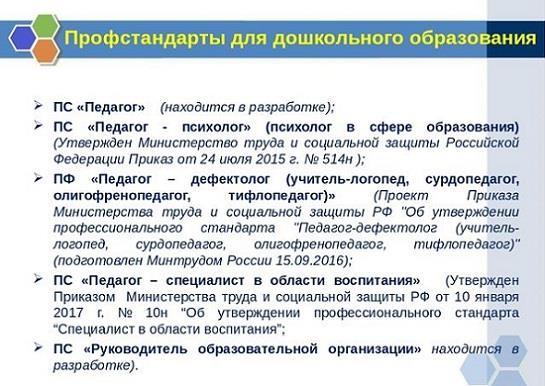 По мере утверждения и введения в деятельность новых профстандартов, они будут обязательными к исполнению, и руководители учреждений уже сейчас  самостоятельно могут определять порядок введения профессиональных стандартов, учитывая мнение представительного органа работников. Критика введения профстандарта воспитателяПрофессиональный стандарт воспитателя детского сада — документ, который требует от педагогов перестройки под форматы ФГОС и современные требования. На деле процесс сталкивается с рядом проблем:недостаточное финансирование, из-за которого в образовательных учреждениях наблюдается нехватка средств ИКТ, методической и профильной литературы;катастрофическая нехватка кадров в дошкольных образовательных учреждениях, в связи с которой многие специалисты работают по совместительству;высокие требования к профильному образованию ставят под вопрос работу педагогов в сельских ДОУ или специалистов, имеющих многолетний опыт работы, но недостаточную квалификацию.Специалисты отмечают, что профстандарт лишь усугубит технократический подход к оценке труда педагога, представив перед ним недостижимый идеал. Акцент делается на том, что введение профессионального стандарта для воспитателя должно быть следующим шагом после реформирования высшей школы, готовящей педагогов, а не предшествовать ей. В противном случае от педагога требуют того, чему его не научили. Профессия педагога, воспитателя остается творческой и нестандартной, педагогическая миссия не поддается стандартизации, а потому и введение такого элемента административного контроля, как стандарт, уже не раз переносилось и тормозилось.